Урок в темі № 4Тема: Ознаки подільності на 3  та 9Мета: сформулювати ознаки подільності на 3 і 9; навчити учнів швидко з'ясовувати, які числа діляться на 3 чи 9, а які не діляться; розв'язувати вправи, що передбачають використання цих ознак подільності; розвивати уміння об’єктивно оцінювати свої результати та результати інших; виховувати наполегливість, активність.Тип уроку: засвоєння нових знань, умінь і навичок.Хід урокуІ. Організаційний моментІІ. Перевірка домашнього завдання№4526; 28; 30; 32; 34; 36; 38; 40; 42; 44; 46; 48.№4830; 40; 50; 60; 70.№5110; 15; 20; 25; 30; 35; 40; 45; 50; 55; 60; 65.№55II. Актуалізація опорних знаньУсні вправиОбчисліть: а) 45 + 12; 37 + 16; 82 – 41; 65 – 17;б) 5,3 + 7; 0,2 + 3,5; 4 – 3,8; 6,7 – 5; в) 12 · 5; 1,3 · 3; 4,6 : 2; 3 : 0,3.Яке одноцифрове число треба додати до 592, щоб одержана сума:
а) ділилась на 10; б) ділилась на 5, але не ділилась на 10?Число а парне. Яким є число а+1?ІІІ. Засвоєння нового матеріалуЗапишемо ряд чисел, кратних 3. Порахуємо суму цифр. Висновок?Для допитливих доведення ознаки подільності на прикладі трьохзначного числа:  = a100 + b10 + c=a(99 + 1) + b(9 + 1) + c = = a99 + a + b9 + b + c = a99 + b9 +  a + b + c.Два перших доданка діляться на 9, отже все залежить тільки від подільності суми a + b + c, а це і є сума цифр числа.Ознака подільності на 4: число, що складається з двох останніх цифр, ділиться на 4.Ознака подільності на 8: число, що складається з трьох останніх цифр, ділиться на 8.Розв’язування тренувальних вправУсні вправи№81Гра «Ой, не можу!»Письмові вправи№№87; 90; 92; 97; 99; 101; 104; 106; 108ІV. Підсумок урокуСеред чисел 122 175; 188 154; 291 523; 510 577; 941 220 і 977 895 виберіть ті, які:а) кратні 5; б) діляться на 9; в) діляться на 3V. Домашнє завдання§2, №№89; 93; 98; 105.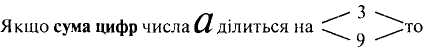 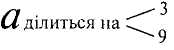 Приклад582 ділиться на 3,бо 5 + 8 + 2 = 15,15 ділиться на 3189 ділиться на 9,бо 1 + 8 + 9 = 18ділиться на 9